







Equipment list for parents to bring:

- gloves
- rakes
- hula hoes
- edgers
- weed eaters
- blowers……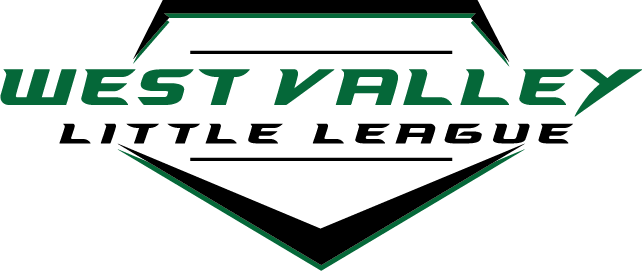 Families planning on playing AA and A (Rookie)Eagle Christian                
Walk outfield to make sure all large holes are field with dirt.  Need to seed filled in holes.FIELD 2 (West field)Spike DragDragLevel pitching mound rubberNeeds new home plateClean out dugoutsClean out storage bin….figure out what inventory is needed.  Chalk, string line, etc.Make sure bases are OK…may need to order new base tops.3 drags on field…move 1 to field 1FIELD 1 (east field)Spike dragDragClean out dugoutsClean out storage boxMake sure bases are okGuerber ParkSpike DragDragEdge infield (inside mainly, back arc is ok)Clean storage bins outBuild mound upCity has dirt…need a couple bags of clayNew rope for the drag matCity has ok’d a larger storage bin so we can store a couple rakes to rake out home plate and pitchers moundIf games are going to be played there, we will need a batters box template and chalk.Families planning on playing AAA and Majors

Duck AlleyEntrance Road crewClean up limbs and haul to SW corner of property to burnEdge CrewInfieldWarning trackClean out shedsClean out dugoutsPick up trashFix fencesFix bullpensSpike Drag and Drag fieldsBatting cage clean up



Families planning on playing Juniors/Seniors …Field Day will be at a later date!  Those fields will be:Eagle Middle SchoolSpike dragDragMound is good other than rakingThere are 2x L-screens….bring back orange one to Duck Alley(There is a drag mat in the 3rd base dugout….make sure it works)
Hunters CreekSpike dragDrag